TEACHER: Patrick Conroy			PHONE:       704-708-5530	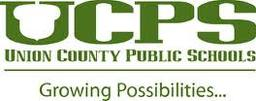 ROOM:	 E-212	               	                             EMAIL:         Patrick.Conroy@ucps.k12.nc.usPLANNING: 3rd Block (11:36am to 1:25pm)	SEMESTER:   Spring 2019TUTORING: By appointment          		WEBSITE:      https://goo.gl/N4Z55bCourse Syllabus for Principles of Business and FinanceCourse DescriptionPrinciples of Business and Finance course introduces students to topics related to business, finance, management, and marketing to cover business in the global economy, functions of business organization and management, marketing basics, and the significance of business financial and risk management. English, language arts, social studies, and mathematics are reinforced. DECA (an association for Marketing Education students) and Future Business Leaders of America (FBLA) competitive events, community service, and leadership activities provide the opportunity to apply essential standards and workplace readiness skills through authentic experiences. This class is a North Carolina Workforce Development Program Area class with a required state exam.  The VOCATS exam CANNOT be exempted.Course Objectives1.00 - Understand communication skills and customer relations2.00 - Understand information management.3.00 - Understand professional development4.00 - Understand business operations management5.00 - Understand economics6.00 - Understand financial analysis7.00 - Understand marketing and business management8.00 - Have fun while learning about Principles of Business and Finance Expectations					As part of the student-teacher-parent team,The Teacher will:Teach subject content and relate to today’s worldProvide extra assistance to student when neededBe available to Parent to discuss student’s progressThe Student will:Be respectfulAttend classes and be on timeBe prepared and participateComplete all class assignments and quiz reviewsThe Parent will:Keep an eye on student progressSupport teacher’s classroom policiesRequired materials	2” - Three-ring binder No. 2 Pencils 4g flash driveBox of KleenexRules of the Class & Discipline AgreementClass rulesRespect the teacher, fellow classmates and their belongings at all times.Respect your school, school materials, and your possessions.Be prepared for class.  You should have all materials with you when you come to class. Be in his/her seat before the tardy bell rings. Late students must have a tardy pass from a designated teacher assigned to hall duty in order to be permitted to class. Enter the classroom quietly and begin the action item for that day, unless otherwise instructed.If you are absent or going to be absent, I need an email from you with a reason why you are out. Students are required to keep all work for the semester in their 3-ring binder.Be alert, listen carefully, and participate.Do not bring FOOD or DRINKS into class.  Bottled water is allowed when seated at desks.  This is a school-wide rule. No water at computers.Use of and charging of your cellular telephone is not allowed in my classroom.Use the time between classes to take care of restroom needs. If a student has medical reasons for using the restroom at will, a note from a doctor is required. If you absolutely must go during our class period, please ask permission; sign out on the Student Log. When you return, sign in. Follow computer station rules.Cheating/Copying results in an automatic zero.  No make-ups are allowed.Place all of your trash and recyclables in the appropriate trash/recycle receptacles.If you do not turn your assignment in when collected, I will not accept it at a later time.If you plan on not attending class, you or parents/guardians must send an email to Mr. Conroy.GradingStudents will receive frequent feedback and progress reports (check school website for dates). Missed work should be made up immediately. A.  Your course grade is based upon the following:	First 6-week Grading Period				25%		 Second 6-week Grading Period				25%		 Third 6-week Grading Period				25%		 Final exam							25%		 B.  Each 6-week period grade is based upon:Classwork							40%Quizzes				                           		25%    	TESTS							35%C.  GRADING SCALE:A = 100-90B = 89-80C = 79-70D = 69-60F = 59 & belowd.  MiscellaneousMaintaining class notebook with notes, handouts, and pertinent information is required.  Notebook, Highlighter/Pen/Pencils, and USB drive are to be brought to class each time. Students are expected to keep up with their make-up work from any missed days.  The student is solely responsible for scheduling make-up tests or quizzes with the teacher.Course Syllabus & Classroom Procedures ContractPARENT/GUARDIAN/STUDENT RESPONSE REQUESTEDAfter reading and discussing the course syllabus and classroom procedures with your child, please sign below and return this form to me.  Your prompt attention in this matter will ensure that your child is aware of what is expected and required of him or her.  Thank you! STUDENT:  I have read the course syllabus and classroom procedures and understand them.  I will honor these rules while in Mr. Conroy’s Principles of Business and Finance class.Signature        _______________________________ Date _________Printed Name _______________________________ Date _________PARENTS:  My child and I have discussed the course syllabus and classroom procedures.  I understand them and will support them.  Parents, there may be times when you want to email me regarding your child.  I need your permission to respond.  Please initial here _____ indicating this will be okay.Signature _________________________________ Date ________TEACHER:  I will be fair and consistent when administering consequences for those students not complying with the classroom procedures.Signature      Mr. Patrick Conroy	Date  January 23, 2019